Martfű Város Polgármesterétől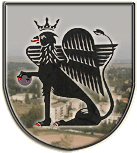 5435 Martfű, Szent István tér 1. Tel: 56/450-222; Fax: 56/450-853E-mail: titkarsag@ph.martfu.huElőterjesztés Martfű Város Önkormányzata tulajdonában lévő martfűi 086/1 és 086/8 hrsz-ú ingatlanok bérbeadásáraMartfű Város Önkormányzata Képviselő-testületének 2016. november 24-i üléséreElőkészítette:	Baloghné Juhász Erzsébet irodavezetőVéleményező:	Pénzügyi, Ügyrendi és Városfejlesztési BizottságDöntéshozatal:	egyszerű többség Tárgyalás módja:	nyilvános ülésTisztelt Képviselő–testület!Végh András földműves, családi gazdálkodó kérelemmel fordult hozzám, mely szerint az önkormányzat tulajdonában lévő martfűi 086/1 – 4,9485 ha, 174,00 AK- és 086/8  hrsz-ú, - 4,3562 ha, 163,03 AK- szántó művelési ágú ingatlanokat mezőgazdasági művelés céljára bérbe venné. A kérelem, valamint a haszonbérleti szerződés tervezete előterjesztésem melléklete.Kérem előterjesztésem megvitatását és az alábbi határozati javaslat elfogadását.Határozati javaslat:Martfű Város Önkormányzata Képviselő-testületének……../2016. ( ….. ) határozataA Martfű Város Önkormányzata tulajdonában lévő martfűi 086/1 és 086/8 hrsz-ú ingatlan bérbeadásárólMartfű Város Önkormányzata Képviselő-testülete haszonbérbe adja az önkormányzat tulajdonában lévő martfűi 086/1 hrsz-ú- 4,9485 ha, 174,00 AK- és 086/8 hrsz-ú,- 4,3562 ha, 163,03 AK- szántó művelési ágú ingatlanokat mezőgazdasági művelés céljára az e határozat mellékletét képező haszonbérleti szerződés szerint, Végh András földműves, családi gazdálkodó számára.A Képviselő-testület felhatalmazza a polgármestert a haszonbérleti szerződés aláírására.     Erről értesülnek:Jász-Nagykun-Szolnok Megyei Kormányhivatal Valamennyi képviselő helyben. Végh András  Martfű, Erdő út 9.Polgármesteri Hivatal Műszaki Iroda helybenPénzügyi és Adóügyi IrodaMartfű, 2016.november 11.                                                                		  Dr. Papp Antal                                                               		  polgármesterLátta: Szász Éva            jegyző